In epigenomic studies including cell type adjustments in regression models can introduce multicollinearity, resulting in apparent reversal of direction of association Sheila J. Barton*1,2, Phillip E. Melton3,4, Philip Titcombe1,2, Robert Murray2, Sebastian Rauschert5,  Karen A. Lillycrop2,6, Rae-Chi Huang5, Joanna D Holbrook2, Keith M. Godfrey1,2,7 1MRC Lifecourse Epidemiology Unit, Faculty of Medicine, University of Southampton, Southampton, UK 2Academic Unit of Human Development and Health, Faculty of Medicine, University of Southampton, Southampton, UK 3Curtin/UWA Centre for Genetic Origins of Heath and Disease, School of Biomedical Sciences, University of Western Australia, Australia 4School of Pharmacy and Biomedical Sciences, Curtin University, Australia5Telethon Kids Institute, University of Western Australia, Australia6Centre for Biological Sciences, Faculty of Natural and Environmental Sciences, University of Southampton, Southampton, UK7NIHR Southampton Biomedical Research Centre, University Hospital Southampton NHS Foundation Trust and University of Southampton, Southampton, UK * Correspondence: 
Corresponding Author: Sheila J Barton 
S.J.Barton@soton.ac.ukKeywords: Epigenomics, Houseman cell-type adjustments, statistical assumptions, multicollinearity, reversal of direction of association, Illumina 450K   Number of words: 3,546 Number of Figures/Tables: 5AbstractBackgroundAssociation studies of epigenome-wide DNA methylation and disease can inform biological mechanisms. DNA methylation is often measured in peripheral blood, with heterogeneous cell types with different methylation profiles. Influences such as adiposity-associated inflammation can change cell type proportions, altering measured blood methylation levels. To determine whether associations between loci-specific methylation and outcomes result from cellular heterogeneity many studies adjust for estimated blood cell proportions, but high correlations between methylation and cell type proportions could violate the statistical assumption of no multicollinearity. We examined these assumptions in a population-based study.MethodsCDKN2A promoter CpG methylation was measured in peripheral blood from 812 adolescents aged 17-years (Western Australian  ohort). Loge adolescent BMI was used as the outcome in a regression analysis with DNA methylation as predictor, adjusting for age/sex. Further regression analyses additionally adjusted for estimated cell type proportions using the reference-based Houseman method, and simulations modelled the effects of varying levels of correlation between cell proportions and methylation. Correlations between estimated cell proportions and CpG methylation from Illumina 450K were measured. ResultsLower DNA methylation was associated with higher BMI when cell type adjustment was not included; for CpG4 β=-0.004 logeBMI/%methylation (95%CI -0.0065, -0.001; p=0.003). The direction of association reversed when adjustment for 6 cell types was made; for CpG4 β=0.004 logeBMI/%methylation (-0.0002, 0.0089; p=0.06). Correlations between CpG methylation and cell type proportions were high, and Variance Inflation Factors (VIFs) were extremely high (25 to 113.7). Granulocyte count was correlated with BMI, and removing granulocytes from the regression model reduced all VIFs to <3.1, with persistence of a positive association between methylation and BMI (CpG4 β=0.004 logeBMI/%methylation (-0.0002, 0.0088; p=0.06)). Simulations supported major effects of multicollinearity on regression results.ConclusionsWhere cell types are highly correlated with other covariates in regression models the statistical assumption of no multicollinearity may be violated. This can result in reversal of direction of association, particularly when examining associations with phenotypes related to inflammation, as CpG methylation may associate with changes in cell type proportions.  Removing predictors with high correlations from regression models may remove the multicollinearity. However this might hinder biological interpretability.  IntroductionAssociation studies of DNA methylation and human disease can yield insights into biological mechanisms. Methylation is often measured in peripheral blood; however, blood is a heterogeneous collection of cell types, each with a different methylation profile. Inter-individual differences in DNA methylation may therefore be driven at least in part by differences in cell populations within the measured tissue type.  Distinguishing between the “intrinsic methylation signal”, i.e. that independent of cellular heterogeneity, and that caused by differential mixtures of cell types is especially problematic when studying methylation changes associated with disorders exemplified by chronic inflammation (Holbrook et al., 2017). For example, in obesity and type 2 diabetes, inflammatory responses can change cell proportions within blood, altering methylation levels. There has been much debate in recent years (Houseman et al., 2015; Horvath et al., 2016; Holbrook et al., 2017; Quach et al., 2017) as to whether proportion of cell types is a confounder to be removed from an analysis, or a source of valuable information about disease aetiology and co-morbidity.To identify the variation in loci-specific DNA methylation associated with disease phenotype rather than variation related to differences in cell populations, it is common to adjust for estimated blood cell proportions during statistical analysis. The reference-based Houseman method (Houseman et al., 2012) uses data from 100 CpG sites shown to be differentially methylated between FACS sorted leukocyte subgroups and measured on Infinium Beadarray (the sites contained within the HumanMethylation27, HumanMethylation450 and EPIC arrays) (Illumina Inc., San Diego, CA.) methylation platform to estimate the proportion of leukocytes subtypes in unfractionated whole blood. The advantage of this method is that it does not require sorted cells but relies on the prior reference data to estimate proportions in the sample under study. The reference set was based on 46 white blood cell samples, with an additional 27 whole blood samples used as controls to estimate batch effects. Hitherto there have however been no formal examinations of whether including cell type proportions in regression equations might violate regression assumptions and lead to challenges in interpreting findings. This study therefore examined for evidence of multicollinearity in a population-based epigenetic study, alongside simulations to model the effects of varying levels of correlation between cell proportions and methylation.Materials and MethodsThe Raine Study: participantsThe Raine Study (Straker et al., 2017) enrolled pregnant women ≤18th week of gestation (1989–1991) (N=2,900) through the antenatal clinic at King Edward Memorial Hospital and nearby private clinics in Perth, Western Australia. Detailed clinical assessments were performed at birth. Birth information (including birth weight and height) was obtained from midwife records. The children were followed up at multiple time points, including at 17 years of age when physical assessments including weight, height, and skin fold assessments were performed as described previously (Huang et al., 2015a). Socioeconomic status was assessed by maternal education. Maternal weight and height was measured by a trained midwife at 18 weeks gestation. Early pregnancy weight was obtained at recruitment around 18 weeks gestation. Gestational age was based on the date of the last menstrual period unless there was discordance with ultrasound biometry at the dating scan. Characteristics of the Raine Study participants are shown in Supplementary Table 1.  Ethics approval and consent to participate The Human Ethics Committees (King Edward Memorial Hospital and/or Princess Margaret Hospital) approved all protocols (RA/4/1/6613). Informed, written consent to participate in the study was obtained from the mother of each child at enrollment and at each subsequent follow-up. PyrosequencingThe levels of DNA methylation in the promoter of the long non coding RNA ANRIL which is  encoded within the CDKN2A gene locus was measured in peripheral blood from adolescents from the  sodium bisulfite pyrosequencing, as previously described (Murray et al., 2016; Lillycrop et al., 2017). This region of CDKN2A (Genomic locations listed in Supplementary Table 2) is not covered by Illumina 27K, 450K or EPIC(850K) methylation arrays and  was first identified through a genome-wide screen of methylation differences at birth associated with % fat mass of children aged 6 years in the UK Southampton Women’s Survey, along with similar findings in birth tissues from ethnically diverse neonates and in adipose tissue from adults (Lillycrop et al., 2017). Further studies also showed an association between the methylation status of CpGs 4-9 within this DMR in peripheral blood of 17 year old adolescents with measures of concurrent adiposity in the  study (Lillycrop et al., 2017). Houseman cell type estimation from 450K methylation array dataDNA was extracted from whole blood samples obtained at 17 year old Raine follow up.  Bisulphite conversion was prepared from whole blood cells by standard phenol:chloroform extraction and ethanol precipitation. Processing of the Illumina Infinium HumanMethylation450 BeadChips was carried out by the Centre for Molecular Medicine and Therapeutics (CMMT) (http://www.cmmt.ubc.ca) for 1192 samples and 58 technical replicates.  DNA methylation beta-values were normalized using Beta-mixture quantile dilation (BMIQ) as described by Teschendorff et al. (2013) (Teschendorff et al., 2013). Three samples identified as outliers and one sample for sex inconsistency during quality control were excluded. Cell type correction was determined using the reference-based Houseman method in the minfi package (van Iterson et al., 2014) using R. This method estimates the relative proportions of white blood cell subtypes (six were measured in our study: CD4+ T-lymphocytes, CD8+ T-lymphocytes, NK (natural killer) cells, B-lymphocytes, monocytes and granulocytes), based on a standard reference population. Spearman correlations were calculated between each estimated cell type and CpG methylation.   Statistical analysisStatistical analysis was carried out using Stata (Statacorp) versions 11.2 to 14.2 and R version 3.3. Histograms of continuous variables were plotted to check for normality. The distribution of BMI in this cohort was positively skewed and therefore transformed using a loge transformation. Regression models were built using adolescent’s loge BMI measurement at 17 years as the outcome and CpG methylation as the predictor. Models were adjusted for adolescent’s sex and exact age at measurement. Results are presented as regression coefficients (β), which represent the (mean) change in outcome (logeBMI) for a one unit (%) increase in methylation, with their standard errors, 95% Confidence Intervals (CIs) and associated p-values. Further regression analysis was performed adjusting for six estimated cell type proportions (CD8 T cells, CD4 T cells, NK cells, B cells, monocytes and granulocytes) to account for differences in cellular heterogeneity in blood, in addition to age and sex. The correlations between observed DNA methylation values at the 9 CpG dinucleotides and 6 estimated Houseman cell types were examined using Pearson correlation coefficients (see Supplementary Table 3). As these correlations were found to be high, to assess possible violation of regression assumptions (Damodar N. Gujarati, 2009; Barton et al., 2013) Variance Inflation Factors (VIFs) were calculated in R using the car (Companion to Applied Regression) package (Weisberg, 2011) for all coefficients in regression equations for each CpG (see Supplementary Table 4). VIFs measure how much the variances of the regression coefficients (βs) are inflated compared to no correlation between predictor variables. The percentage of variance explained by the other independent variables can be calculated using the formula (1-(1/VIF))*100. A VIF of 5 or less, corresponding to 80% of the variance explained by other independent variables is generally thought to be acceptable (Damodar N. Gujarati, 2009). Regression models were re-run excluding the cell type with the highest VIF (granulocytes) in order to reduce multicollinearity. In addition Principal Components of the six estimated cell type proportions (CD8 T cells, CD4 T cells, NK cells, B cells, monocytes and granulocytes) were calculated using the ‘prcomp’ package in R, and models were run including the first two principal components instead of all 6 estimated cell types, in order to reduce multicollinearity. A stepwise approach was also used, regressing out each cell type variable from the CpG methylation measurements to minimise multicollinearity at each step, and then the methylation residuals were regressed against loge BMI.  To further investigate this relationship, we conducted Spearman correlation between five of the six estimated cell counts (CD8T, CD4, B cells, monocytes, and granulocytes) with the CpG probes from the Illumina Infinium HumanMethylation450 array in R. A simulation was constructed to estimate how high correlation between predictors could be without inducing multicollinearity into the regression. Datasets were constructed by sampling from a Normal distribution with the same mean and standard deviation as loge BMI, CpG4 and granulocyte counts; specifying correlations between loge BMI, CpG4 and granulocytes to be the same correlations observed in our study. 1000 regressions were run using this simulated data and we measured how often the regression coefficient for CpG4 was observed to be positive. The correlation between CpG4 and granulocytes was then changed from a high correlation (r=-0.783, as in our original data) to a mid-range correlation (r=-0.5) and a low correlation (r=-0.25) and the simulations were re run 1000 times for each scenario.   Results Lower CDKN2A DNA methylation was associated with higher BMI in the when cell type adjustment was not included for CpGs 4 to 9 (Lillycrop et al., 2017) (Table 1 rows 1-4). However when adjustment for estimated proportions of CD8 T cells, CD4 T cells, B cells, Natural Killer cells, monocytes and granulocytes (estimated using the Houseman method) were included in the regression model the direction of association was reversed for all CpGs with CpGs 4 and 8 being no longer significantly associated with loge BMI (Table 1 rows 5-7). For all CpGs except CpG2 the standard error of regression coefficients increased when cell type adjustments were included in the model.     Correlations between CDKN2A CpG methylation and cell type proportions were found to be high (Supplementary Table 3), and the outcome, loge BMI, was also correlated with cell type proportions, particularly granulocytes (r=0.16, Supplementary Table 5). As loge BMI is the outcome in the regression this will not result in multicollinearity and will not alter the regression coefficients of the predictors. Table 2 shows correlations between CpG4 and estimated cell proportions. Therefore Variance Inflation Factors (VIFs) were calculated for all predictors in the regression models (Supplementary Table 4), VIFs, 1/VIF (tolerance) and percentage variance explained by the other independent variables for the model including CpG4 are shown in Table 3.Table 3 shows that some VIFs were found to be extremely high; in particular the VIFs for granulocytes (113.71) and for CD4 T cells (61.21), and that these cell types did not contribute much to the models as most of their variance was explained by other independent variables in the model.  Removing one cell type with the largest VIF (granulocytes) from the regression model reduced all VIFs to acceptable levels (<3.13), as shown on the right hand side of Table 3. However omitting granulocytes from the regression did not reduce multicollinearity sufficiently to allow accurate estimation of regression coefficients for CpG methylation as shown in Table 1 rows 8-10. The regression coefficients of CpGs 4-9 are still negative and the standard errors are inflated. Table 1 rows 11-13 show that including the first 2 Principal Components (PCs) of all 6 Houseman cell-type adjustments does not reduce multicollinearity either. This was because correlations between the first 2 PCs and CpGs were very high (p< 2.22 x 10-13) as shown in Table 4 and this correlation induced further multicollinearity into the regression.     Simulation results showed that when a simulated granulocyte variable was not included in the models, 0.5% of the regression coefficients for CpG4 were positive. As the correlation between CpG4 methylation and loge BMI is negative, we would expect the regression coefficient of CpG4 methylation vs. BMI to be negative (see Figure 1). When granulocyte counts were included in the simulation models with a correlation coefficient of -0.783 with CpG4, 83% of the regression coefficients for CpG4 were positive. For correlation between CpG4 and granulocyte count of r=-0.5, 27.7% of the regression coefficients for CpG4 were positive; and for a correlation of r=-0.25, 6% of the regression coefficients for CpG4 were positive. This indicates that very high correlations between predictors are likely to cause multicollinearity and apparent reversal of direction of effect. Examining the wider potential for collinearity effects relating to blood cell proportions, we examined the correlations between the DNA methylation status of CpG sites on the HumanMethylation 450K BeadChip, a commonly used platform for EWAS studies, and Houseman cell type estimates in 1192 samples. 11,193 (2.36%) CpGs on this array were highly correlated (rs >= |0.700|) with the peripheral blood granulocyte count; 6023 (1.27%) CpGs were highly correlated with CD4 T cell count; 146 (0.03%) were highly correlated with B cell count; 25 (0.0053%) were highly correlated with CD8 T cell count and 1 CpG (0.00021%) was highly correlated with monocyte count (cg13430807 in MTMR11). Estimated Natural Killer cell proportions were very low in this data and therefore correlations between NK cells and CpG methylation were not calculated. CpGs that are highly correlated with cell type estimates are likely to cause multicollinearity when included as adjustments in regressions with these CpGs as predictors. The 50 CpGs that were most strongly correlated with granulocytes, CD4 T cells, B cells and the 25 CpGs that were correlated with CD8 T cells (rs>=|0.700|) are listed in Supplementary Tables 6, 7, 8 and 9.    Discussion   Our findings show that including Houseman cell type adjustments in regression models can introduce multicollinearity into the models and lead to unstable estimates and inflated standard errors of regression coefficients. This resulted in models where both the direction of effect of predictors and the significance of regression coefficients changed. It is important that multicollinearity in regression equations is detected and steps taken to minimise it, to ensure regression coefficients, and subsequent interpretations, are correct.Multicollinearity (also referred to as collinearity) occurs when one predictor in a multiple regression model can be linearly predicted from the other predictors with a substantial degree of accuracy. Thus, as the method used to derive cell type proportions in our study assumes that there are only 6 cell types present in blood and therefore the proportions should add to 1 (Houseman et al., 2012). Therefore, in theory, including all 6 cell types as predictors in a regression should result in one of the cell type coefficients being inestimable and a warning message generated by the statistical software. In practice, due to noise and error in the method, the 6 estimated cell types often sum to greater than one and the warning message is not generated. In theory, omitting one of these 6 cell types for the regression should solve this problem, but typically it is the lowest estimated cell type that is omitted and this may not resolve the issue. In our study as the remaining cell types were still highly correlated with CpG methylation the issue of multicollinearity remained.               Multicollinearity can also occur when two or more predictors in a regression model are highly correlated as it results in the same or very similar information being entered into the model two or more times (Damodar N. Gujarati, 2009). One of the assumptions of the classical linear regression model is that there is no multicollinearity amongst the predictors included in the regression model. If this assumption is not met estimates of regression coefficients of the highly correlated predictor variables are difficult to determine and their standard errors are inflated. Multicollinearity can cause the regression coefficients to change signs, reversing the apparent direction of effect of a predictor. However multicollinearity does not affect model fit or the ability of the model to predict and so need not necessarily be a problem (Damodar N. Gujarati, 2009). It is common to have some degree of multicollinearity in regression models and mild to moderate multicollinearity can often be tolerated. However when multicollinearity is severe and estimates of regression coefficients are required for inference, this can be a major issue. In the epigenetic analyses that we undertook we found that VIFs were particularly high for two components of cell type adjustments (granulocytes and CD4 T cells) which are frequently used as adjustment covariates in population DNA methylation studies. High correlation between cell type estimates and the outcome of interest (logeBMI in our study) will not lead to multicollinearity as they are on opposite sides of the regression equation. High correlation between the cell type estimates themselves could cause multicollinearity in the regression but this will only be an issue if an estimate of the regression coefficient of the Houseman cell type is of interest.  We also observed that proportions of some cell types were low in our data, for example Natural Killer cells. Including this cell type as a predictor will not add much information to the model but also has the potential to cause multicollinearity if the correlation between the cell type estimate and CpG methylation is high (see Supplementary Table 3).        The main question to address is not whether multicollinearity is present or absent in a regression equation, but the extent of possible multicollinearity and whether it is affecting the estimates of regression coefficients of interest. Multicollinearity is not, in general, easy to detect. It is always good practice to plot each predictor variable against each other and against the outcome to look for high levels of linear correlation between variables. This can be a good indication that multicollinearity is likely to be an issue. Variance Inflation Factors can also be calculated to indicate multicollinearity as described in the Methods Section, and Condition Indices (Damodar N. Gujarati, 2009), though more complicated to interpret, can also be useful. However, unfortunately there are no hard and fast rules about how much multicollinearity can be tolerated using these or other measures. The most reliable methods, which are somewhat subjective, tend to be: i) looking for regression models where the variance explained by the model (R2) is high and yet few or none of the predictors are significantly associated with the outcome; ii) unexpected changes in regression coefficients and standard errors when small changes are made to the model; and/or iii) looking for high correlation between predictor variables.  There are ways to deal with multicollinearity but none are entirely satisfactory.  One possible approach to reduce multicollinearity is by calculating Principal Components (PCs) among the cell type proportions and using some of the PCs as predictors instead of the individual estimates of cell type proportions in the regression models. Although this reduces multicollinearity between the estimates of cell type proportion, in our data it did not resolve the problem of collinearity between CpG4 and cell type proportion as the first 2 PCs were also highly correlated with CpG methylation and therefore induced further multicollinearity. Another approach is to individually regress out cell type adjustments from the methylation measurements to minimise multicollinearity at each step, and then to regress the residuals against outcome (loge BMI). resolve the problem in our data due to the complex relationship between cell type estimates and difficulty in establishing a sequence of importance for the cell type estimates (MH, 2003). some circumstances it might be possible to use CpG methylation as the outcome and loge BMI as a predictor, but as loge BMI is also correlated with 5 out of the 6 Houseman cell types (see Supplementary Table 5) multicollinearity may still be present in the regressions in our study.  It can also be statistically problematic using methylation measurements as an outcome in a regression because the distributions of these measurements are rarely Normally or approximately Normally distributed. (Du et al., 2010)   It is therefore very hard to detect whether multicollinearity could be an issue in published papers where results of regression equations are only presented fully adjusted and it is suspected that many of the predictors could be highly correlated. Even authors who correctly try and determine the extent of multicollinearity using VIFs can still violate the assumption of no multicollinearity if unadjusted regressions, scatterplots or correlation coefficients of all predictors and outcome are not presented (Garcia et al., 2017). Many studies on DNA methylation and obesity have been carried out to date (de Mello et al., 2014; Garcia-Cardona et al., 2014; Huang et al., 2015b; Holbrook et al., 2017; Lillycrop et al., 2017; Quach et al., 2017) and most of these studies adjust for cells types. Interpretation of the results of these studies is problematic if there is likely to be severe multicollinearity between predictors, i.e. if there is high correlation between CpG methylation and cell type proportions.                                          limitation of our study the absence of sorting for cell-type at sample collection, as is usual in population based studies of any size with phenotypic information; this precludes direct analyses of blood cell-type specific methylation, but the absence of such information does not negate our findings, particularly the simulation data. . Strengths of this paper are that we show, using an explanation readily accessible to readers, that adding highly collinear variables such as cell type adjustments into regression equations can induce multicollinearity which makes interpretation of regression coefficients problematic. We suggest practical methods to detect multicollinearity and explain metrics (e.g. VIFs) commonly used to detect multicollinearity. We have also investigated correlations between Houseman estimates of cell type for our data and CpG methylation in the Illumina 450K Human Methylation platform to give researchers an idea of how widespread this problem is likely to be. We have run simulations to indicate how much correlation between variables can be tolerated between predictors in a regression without causing multicollinearity, resulting in difficulty in interpreting regression coefficients. If these recommendations are taken on board this has the potential to improve the quality and clarity of published papers and resolve possible ambiguity between different research groups where the directions of effect are found to be in the opposite direction The limitations of these recommendations are that there is much debate in the statistical community about the most useful way to detect the extent of collinearity and there are no hard and fast rules for the metrics suggested such as VIFs.          Conclusion Houseman cell type adjustment is an important feature of DNA methylation research as it allows correction for cell type when using peripheral blood. However if estimated cell types are highly correlated with other covariates in regression models, the statistical assumption of no multicollinearity may be violated. This can result in apparent reversal of direction of association or loss of statistical significance for predictors. This is particularly important to consider when understanding associations with phenotypes related to inflammation, as CpG methylation may then be associated with changes in cell type proportions. Assessment of possible multicollinearity and taking steps to minimize it is essential to ensure regression coefficients, and subsequent interpretations, are correct. Conflict of InterestKMG has received reimbursement for speaking at conferences sponsored by companies selling nutritional and pharmaceutical products.  Some of the research groups involved in this work are part of an academic consortium that has received research funding from Abbott Nutrition, Nestec and Danone.Author ContributionsSJB, JDH, KMG, KAL conceived and designed the study. SJB, PEM, PT and SR carried out the statistical analysis. RCH, RM performed the laboratory work and analysis.  SJB, PEM and KMG wrote the manuscript in conjunction with RCH, JDH, PT, SR, KAL and RM.  All authors read and approved the final manuscript. Funding]. KMG is supported by the UK Medical Research Council (MC_UU_12011/4), the National Institute for Health Research (as an NIHR Senior Investigator (NF-SI-0515-10042), and the European Union's Erasmus+ Capacity-Building ENeASEA Project. KAL and KMG are supported by the National Institute for Health Research through the NIHR Southampton Biomedical Research Centre and by the European Union's Seventh Framework Programme (FP7/2007-2013), project EarlyNutrition under grant agreement n°289346.  AbbreviationsDMR: Differentially methylated region DNA: Deoxyribonucleic acidBMI: Body Mass IndexCAR: Companion to applied regression CI: Confidence Intervals CpG: 5'—C—phosphate—G—3'FACS: Fluorescence-activated cell sortingNK cells: Natural Killer cellsPC: Principal ComponentsRNA: Ribonucleic acid VIF: Variance Inflation Factor AcknowledgmentsWe also thank the EpiGen Operational Management Group for their project management.Reference stylesThe following formatting styles are meant as a guide, as long as the full citation is complete and clear, Frontiers referencing style will be applied during typesetting.Data Availability StatementThe datasets used and/or analysed during the current study are available by application to the  Executive Committee on reasonable request.References Barton, S.J., Crozier, S.R., Lillycrop, K.A., Godfrey, K.M., and Inskip, H.M. (2013). Correction of unexpected distributions of P values from analysis of whole genome arrays by rectifying violation of statistical assumptions. BMC Genomics 14, 161. doi: 10.1186/1471-2164-14-161.Damodar N. Gujarati, D.C.P. (2009). Basic Econometrics. New York: McGraw-Hill Irwin de Mello, V.D., Pulkkinen, L., Lalli, M., Kolehmainen, M., Pihlajamaki, J., and Uusitupa, M. (2014). DNA methylation in obesity and type 2 diabetes. Ann Med 46(3), 103-113. doi: 10.3109/07853890.2013.857259.Du, P., Zhang, X., Huang, C.C., Jafari, N., Kibbe, W.A., Hou, L., et al. (2010). Comparison of Beta-value and M-value methods for quantifying methylation levels by microarray analysis. BMC Bioinformatics 11, 587. doi: 10.1186/1471-2105-11-587.Garcia-Cardona, M.C., Huang, F., Garcia-Vivas, J.M., Lopez-Camarillo, C., Del Rio Navarro, B.E., Navarro Olivos, E., et al. (2014). DNA methylation of leptin and adiponectin promoters in children is reduced by the combined presence of obesity and insulin resistance. Int J Obes (Lond) 38(11), 1457-1465. doi: 10.1038/ijo.2014.30.Garcia, A.H., Erler, N.S., Jaddoe, V.W.V., Tiemeier, H., van den Hooven, E.H., Franco, O.H., et al. (2017). 25-hydroxyvitamin D concentrations during fetal life and bone health in children aged 6 years: a population-based prospective cohort study. Lancet Diabetes Endocrinol 5(5), 367-376. doi: 10.1016/s2213-8587(17)30064-5.Holbrook, J.D., Huang, R.C., Barton, S.J., Saffery, R., and Lillycrop, K.A. (2017). Is cellular heterogeneity merely a confounder to be removed from epigenome-wide association studies? Epigenomics. doi: 10.2217/epi-2017-0032.Horvath, S., Gurven, M., Levine, M.E., Trumble, B.C., Kaplan, H., Allayee, H., et al. (2016). An epigenetic clock analysis of race/ethnicity, sex, and coronary heart disease. Genome Biol 17(1), 171. doi: 10.1186/s13059-016-1030-0.Houseman, E.A., Accomando, W.P., Koestler, D.C., Christensen, B.C., Marsit, C.J., Nelson, H.H., et al. (2012). DNA methylation arrays as surrogate measures of cell mixture distribution. BMC Bioinformatics 13, 86. doi: 10.1186/1471-2105-13-86.Houseman, E.A., Kim, S., Kelsey, K.T., and Wiencke, J.K. (2015). DNA Methylation in Whole Blood: Uses and Challenges. Curr Environ Health Rep 2(2), 145-154. doi: 10.1007/s40572-015-0050-3.Huang, R.C., Burrows, S., Mori, T.A., Oddy, W.H., and Beilin, L.J. (2015a). Lifecourse Adiposity and Blood Pressure Between Birth and 17 Years Old. Am J Hypertens 28(8), 1056-1063. doi: 10.1093/ajh/hpu266.Huang, R.C., Garratt, E.S., Pan, H., Wu, Y., Davis, E.A., Barton, S.J., et al. (2015b). Genome-wide methylation analysis identifies differentially methylated CpG loci associated with severe obesity in childhood. Epigenetics 10(11), 995-1005. doi: 10.1080/15592294.2015.1080411.Lillycrop, K., Murray, R., Cheong, C., Teh, A.L., Clarke-Harris, R., Barton, S., et al. (2017). ANRIL Promoter DNA Methylation: A Perinatal Marker for Later Adiposity. EBioMedicine 19, 60-72. doi: 10.1016/j.ebiom.2017.03.037.MH, G. (2003). Confronting Multicollinearity in Ecological Multiple Regression. Ecology 84(11), 2809-2815.Murray, R., Bryant, J., Titcombe, P., Barton, S.J., Inskip, H., Harvey, N.C., et al. (2016). DNA methylation at birth within the promoter of ANRIL predicts markers of cardiovascular risk at 9 years. Clin Epigenetics 8, 90. doi: 10.1186/s13148-016-0259-5.Quach, A., Levine, M.E., Tanaka, T., Lu, A.T., Chen, B.H., Ferrucci, L., et al. (2017). Epigenetic clock analysis of diet, exercise, education, and lifestyle factors. Aging (Albany NY) 9(2), 419-446. doi: 10.18632/aging.101168.Straker, L., Mountain, J., Jacques, A., White, S., Smith, A., Landau, L., et al. (2017). Cohort Profile: The Western Australian Pregnancy Cohort (Raine) Study-Generation 2. Int J Epidemiol. doi: 10.1093/ije/dyw308.Teschendorff, A.E., Marabita, F., Lechner, M., Bartlett, T., Tegner, J., Gomez-Cabrero, D., et al. (2013). A beta-mixture quantile normalization method for correcting probe design bias in Illumina Infinium 450 k DNA methylation data. Bioinformatics 29(2), 189-196. doi: 10.1093/bioinformatics/bts680.van Iterson, M., Tobi, E.W., Slieker, R.C., den Hollander, W., Luijk, R., Slagboom, P.E., et al. (2014). MethylAid: visual and interactive quality control of large Illumina 450k datasets. Bioinformatics 30(23), 3435-3437. doi: 10.1093/bioinformatics/btu566.Weisberg, J.F.S. (2011). An {R} Companion to Applied Regression. Thousand Oaks CA Sage.Table 1 Regression results for Loge BMI with DNA methylation % as predictor adjusted for age and sex (i) without Houseman cell-type adjustment (ii) with 6 Houseman cell-type adjustments (iii) with Houseman cell-type adjustments but excluding granulocytes (iv)with the first 2 Principal Components of 6 Houseman cell-type adjustments se=standard errorTable 2 Pearson correlation between CpG4 and estimated cell proportions    Table 3. Variance Inflation Factors (VIFs), 1/VIF and percentage variance explained by the other independent variables, for the model including CpG4. The left hand side of Table 3 shows VIFs, 1/VIF and percentage variance explained by the other independent variables for the model including 6 Houseman cell types; the right hand side of Table 3 shows results for the model including 5 Houseman cell types but omitting granulocytes.  Table 4 Pearson Correlation between CpGs and first 2 Principal Components (PCs) of 6 Houseman cell-type adjustments  Figure 1 Scatterplot of CpG4 % methylation against loge BMI at age 17 in the Raine cohort 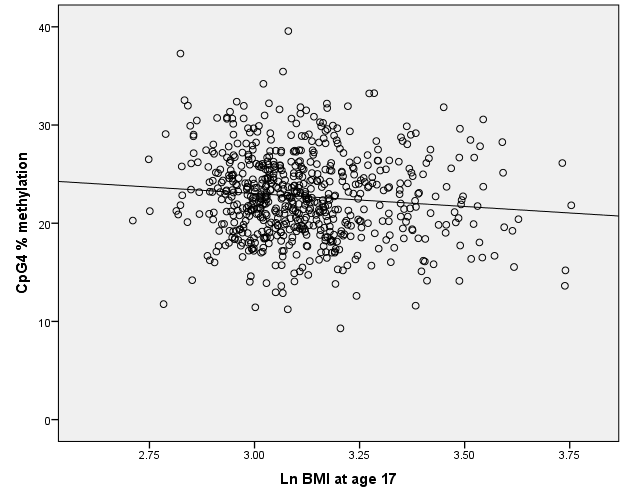 RowCpGCpG1CpG2CpG3CpG4CpG5CpG6CpG7CpG8CpG91n7807587238127907787408017602β00.004-0.004-0.004-0.003-0.004-0.004-0.004-0.004loge BMI3se0.0010.00290.00190.0010.0010.00120.0010.00120.00124P value0.9150.980.060.0030.0120.0030.0080.0010.006(age and sex adjusted only)5β0.0050.0030.0010.0040.0060.0050.0070.0050.006loge BMI6se0.00170.00140.00240.00230.00220.00220.00240.00250.00247P value0.010.0410.6080.0610.0070.0280.0050.0630.009(age, sex and Houseman cell-type adjustments)8β0.0050.0030.0010.0040.0060.0050.0070.0050.006loge BMI9se0.00170.00100.00240.00230.00220.00220.00240.00250.002510P value0.0100.0410.6100.0640.0070.0310.0040.0620.009(age, sex and Houseman cell-type adjustments without granulocytes)11β0.0050.0030.0010.0040.0060.0050.0070.0050.006loge BMI12se0.00170.00140.00240.00230.00220.00220.00240.00250.002413P value0.010.0410.6080.0610.0070.0280.0050.0630.009(age, sex and Principal Components  1 and 2 of Houseman cell-type adjustments)CpG4CD8 T cellsCD4 T cellsNK cellsB cellsMonocytesGranulocytesPearson Correlation.611**.553**.371**.215**-.402**-.783**Significance (2-tailed)< 2.2 x 10-16< 2.2 x 10-16< 2.2 x    10-168.19 x 10-13< 2.2 x 10-16< 2.2 x 10-16N108110811081108110811081loge BMIVIFs1/VIF% variance explainedVIFs without granulocytes1/VIF% variance explainedSex1.200.83116.871.190.8416.11Age1.030.9752.531.020.981.64CpG43.170.31668.433.130.3268.06CD8 T cells24.950.04095.991.830.5545.35CD4 T cells61.210.01698.372.090.4852.06NK cells30.260.03396.702.020.4950.57B cells14.670.06893.181.330.7525.08Monocytes 11.320.08891.171.500.6733.19Granulocytes113.710.00999.12NANANAPC1PC2CpG1Pearson Correlation-.470**.258**Significance (2-tailed)< 2.22 x 10-13< 2.22 x 10-13N781781CpG2Pearson Correlation-.329**.297**Significance (2-tailed)< 2.22 x 10-13< 2.22 x 10-13N759759CpG3Pearson Correlation-.493**.311**Significance (2-tailed)< 2.22 x 10-13< 2.22 x 10-13N724724CpG4Pearson Correlation-.671**.447**Significance (2-tailed)< 2.22 x 10-13< 2.22 x 10-13N813813CpG5Pearson Correlation-.653**.464**Significance (2-tailed)< 2.22 x 10-13< 2.22 x 10-13N791791CpG6Pearson Correlation-.700**.456**Significance (2-tailed)< 2.22 x 10-13< 2.22 x 10-13N778778CpG7Pearson Correlation-.645**.496**Significance (2-tailed)< 2.22 x 10-13< 2.22 x 10-13N741741CpG8Pearson Correlation-.751**.415**Significance (2-tailed)< 2.22 x 10-13< 2.22 x 10-13N802802CpG9Pearson Correlation-.727**.436**Significance (2-tailed)< 2.22 x 10-13< 2.22 x 10-13N761761** Correlation is significant at the 0.01 level (2-tailed).** Correlation is significant at the 0.01 level (2-tailed).** Correlation is significant at the 0.01 level (2-tailed).** Correlation is significant at the 0.01 level (2-tailed).